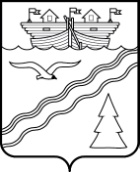 Поселковый Совет рабочего поселка Красные БакиКраснобаковского района Нижегородской областиРЕШЕНИЕот 26 сентября 2019 г.                                                                                           № 45     В соответствии с пунктом 3 статьи 406 Налогового кодекса РФ поселковый Совет рабочего поселка Красные Баки Краснобаковского района Нижегородской области РЕШИЛ:Внести в решение поселкового Совета рабочего поселка Красные Баки Краснобаковского района Нижегородской области от 19.11.2014 г. № 43       «Об установлении налога на имущество физических лиц» (в редакции решений от 22.12.2015 г. № 41, 22.12.2016 г. № 49, от 15.02.2018 г. № 9,                  от 20.07.2018 г. № 40, от 27.09.2018 г. № 54) следующие изменения:   -  подпункт 3.2. пункта 3 решения признать утратившим силу.Настоящее решение вступает в силу с 1 января 2020 года.Настоящее решение подлежит обнародованию путем размещения на стенде информации в здании Администрации рабочего поселка Красные Баки, на официальном сайте Администрации рабочего поселка Красные Баки в сети Интернет, опубликованию в районной газете «Вперед». Глава местного самоуправлениярабочего поселка Красные Баки                                                         Ю.В. Суворова     О внесении изменений в решениепоселкового Совета рабочего поселкаКрасные Баки Краснобаковского района Нижегородской области от 19.11.2014 г. № 43 «Об установлении налога на имущество физических лиц» 